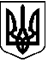 Комунальний заклад «Навчально-виховне об’єднання(середня школа І-ІІІ ступенів – дошкільний навчальний заклад – позашкільний навчальний заклад) м. Покров Дніпропетровської області»Н А К А З22.01.2021                                                м.Покров 	                                         №  Про відновлення освітнього процесу в КЗ «НВО» за очною формою навчання        Відповідно до наказу управління освіти виконавчого комітету Покровської міської ради від 25.08.2020 № 116 «Про режим роботи закладів загальної середньої освіти територіальної громади міста Покров  у 2020/2021 навчальному році», враховуючи постанову Кабінету Міністрів від 09.12.2020  № 1236 «Про встановлення карантину та запровадження обмежувальних протиепідемічних заходів з метою запобігання поширенню на території України гострої респіраторної хвороби COVID-19, спричиненої коронавірусом SARS-CoV-2», рішення міської комісії  з питань ТЕБ і НС м.Покров  від 22.01.2021  (протокол № 04), на виконання наказу управління освіти виконавчого комітету Покровської міської ради від 22.01.2021 №07 «Про відновлення освітнього процесу в закладах загальної середньої освіти за очною формою навчання»НАКАЗУЮ:Завершити освітній процес з використання технологій дистанційного навчання для здобувачів освіти  КЗ «НВО» 22 січня 2021 року.Розпочати освітній процес за очною формою навчання для здобувачів освіти  КЗ «НВО» із суворим дотриманням протиепідемічних заходів  з 25 січня 2021 року3. Медичній сестрі Чернеті О.М:3.1.Не допускати до роботи персонал, визначений таким, який потребує самоізоляції відповідно до галузевих стандартів у сфері охорони здоров'я;3.2.Допуск до роботи персоналу закладу освіти здійснювати за умови використання засобів індивідуального захисту (респіратора, захисного щитка або маски, в тому числі виготовленої самостійно) після проведення термометрії безконтактним термометром.4. Заступнику директора з господарчої роботи Бруско С.М.:4.1. Забезпечити:у санітарних кімнатах наявність рідкого мила та паперових рушників, безперебійність роботи електросушарок для рук;після проведення занять у кінці робочого дня проведення очищення і дезінфекції поверхонь (в тому числі дверних ручок, столів, місць для сидіння, перил, тощо);після кожного навчального заняття проведення провітрювання впродовж не менше 10 хвилин. безпечний централізований збір та вивіз використаних засобів індивідуального захисту, паперових серветок та рукавичок з їх подальшою утилізацією.5. Не допускати до занять здобувачів освіти з ознаками респіраторного захворювання (температура, нежить, головний біль, кашель, біль у горлі), у разі виявлення такої дитини у класі негайно повідомляти директора закладу і медичну сестру.Класні керівники, вчителі-предметники6.  Контроль за виконанням даного наказу залишаю за собою.Директор КЗ «НВО»                                                     Л.С.Мякотіна     З наказом ознайомлені:Т.В.МірошніченкоО.Г.НепомнєщаН.М.СтешенкоЛ.І.ІгнатенкоО.Л.ЛопатінаІ.А.ГоловкоО.І.ЧекунН.В.КузьмінаА.М.ЗахароваГ.М.БурмакЮ.І.ЩербачукО.М.КлоковаА.М.КоткоЛ.А.БалихінаЮ.В.ГрадусоваВ.Ю.ГалетаГ.Є.ЩербаковаІ.В.ПонікарчикА.А.ТерещенкоО.В.ЗаболотнаГ.Л.МихайленкоН.Ю.СкрябінаІ.Д.ДяковськаО.В.БойкоС.М.БойкоО.В.ШевченкоО.І.МатюшенкоН.Е.ІвановаС.М.БрускоЛ.Ю.ЧеревченкоН.І.ДрузьЛ.І.ОхотаТ.О.ПерепелкаВ.П.КиваТ.О.КирпаВ.В.БєляєвГ.Ю.КостюкН.Л.АртисюкА.Є.БєлашоваС.М.БрускоО.М.Чернета